Liste des pièces à founir     « PHYTOPHARMA » 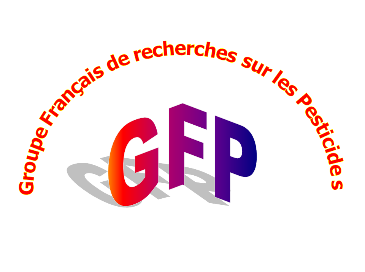 Dossier de candidature Le dossier de candidature doit comporter : 1 exemplaire imprimé de la thèse ;1 exemplaire en format pdf ; 1 résumé de 4 pages maximum (20 000 caractères espace compris maximum) ou si la thèse est entièrement rédigée en anglais, 1 résumé de 10 pages reprenant les principaux résultats et renvoyant aux chapitres en anglais de la thèse ;les comptes rendus des Rapporteurs de la thèse ou, à défaut, le nom et l’adresse email de ces derniers ;1 CV comportant, entre autre, la liste des publications acceptées ou en préparation ;si nécessaire, les candidats devront fournir les documents adéquats à l’établissement d’une clause de confidentialité pour les membres du jury ;Une justification de l’usage de l’anglais pour la rédaction du mémoire.Ces documents doivent être clairement identifiés par le nom de l’auteur, un titre court de la thèse et l’année de soutenance, et doivent être paginés.  Tous ces documents doivent être fournis en version électronique en fichiers pdf séparés (envoi par courrier électronique) et en version imprimée (envoi postal). Les dossiers de candidature doivent être transmis au plus tard à la date fixée annuellement par le Secrétaire du Prix (pour les envois postaux, cachet de la poste faisant foi). Cette date est généralement rappelée sur le site internet dédié au congrès annuel du GFP.Article 11 : Modification du présent règlementLe présent règlement peut être modifié, sur proposition du conseil d’administration du GFP, par approbation de l’assemblée générale. *Les dossiers complets doivent être envoyés à l’adresse du Secrétaire du Prix. A ce jour : 	Prix PHYTOPHARMA – François LAURENT	INRAE, 	UMR Toxalim, UMR 1331	180, chemin de Tournefeuille, BP 93173 	Bat A,	31 027 TOULOUSE Cedex 3	Courriel : francois.laurent@inrae.fr